附件2中国学位与研究生教育学会“四有导师学院”在线研修服务项目平台研修指南一点说明欢迎您参加中国学位与研究生教育学会“四有导师学院”在线研修项目。为了您在平台顺利登录和研修，现将有关登录和研修分述如下。三步登录1.首次登录平台须先在手机端完成本人的身份绑定。·手机微信搜索关注黄河雨课堂公众号；·点击右下角【更多】-【身份绑定】；·搜索选择学校名称【中国学位与研究生教育学会四有导师学院】；·输入账号（手机号）、动态验证码（会发送至手机号上），点击【确认绑定】。·如已在黄河雨课堂操作过其他项目的身份绑定，无需“解绑账号”，请直接点击【增加学校】，搜索选择学校名称“中国学位与研究生教育学会四有导师学院”即可。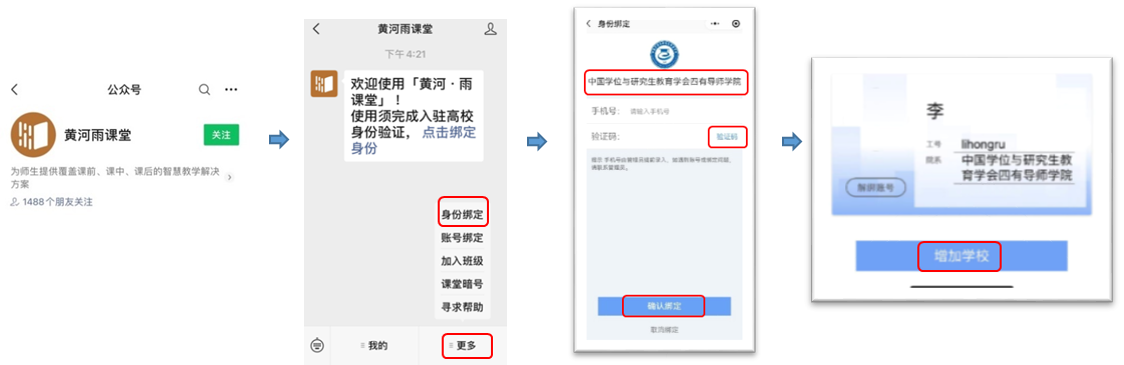 2.电脑端浏览器访问平台链接：https://acgecfd.yuketang.cn/，点击右上方的【登录】，用绑定的手机号微信扫码登录。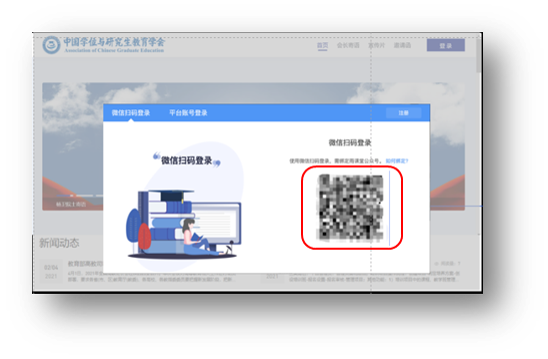 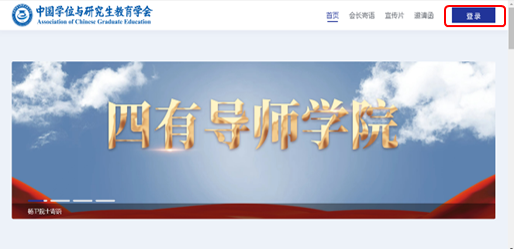 3.选课必修课：平台显示选定的必修课程。选修课：点击【去选课】按钮，按照学时要求，结合自身需求，选择选修课程。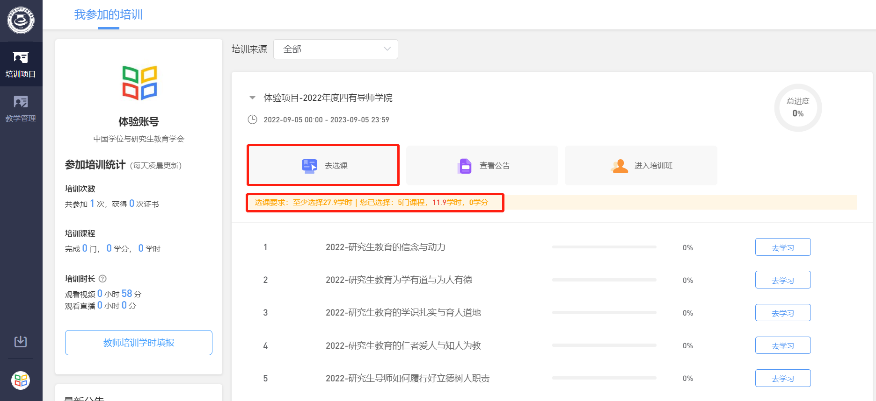 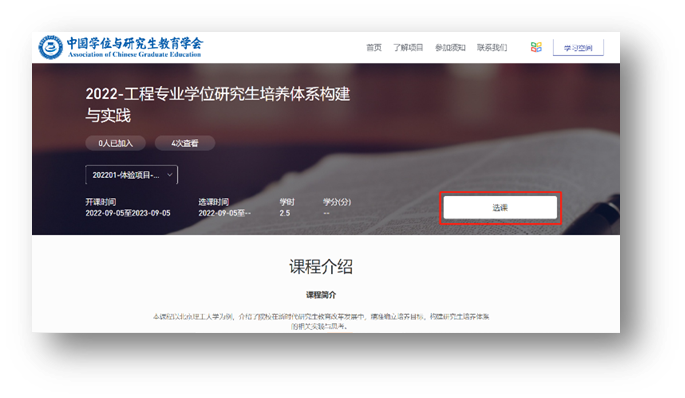 三步研修1.研修方式一：在电脑网页登录平台，点击【去学习】即可开始研修。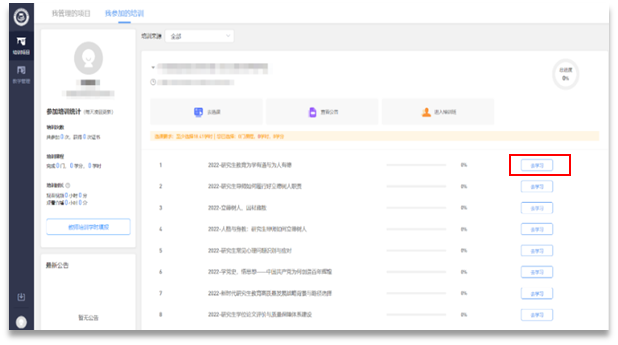 方式二：在电脑端选完课后，打开手机微信【黄河雨课堂】小程序，在【我听的课】中查看相应课程，点击即可研修。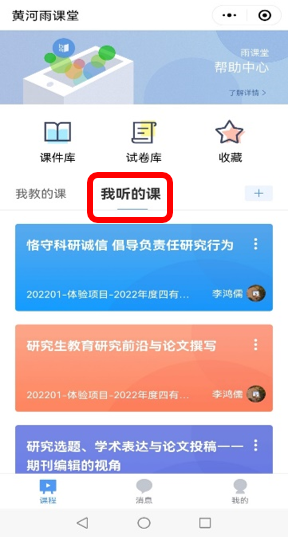 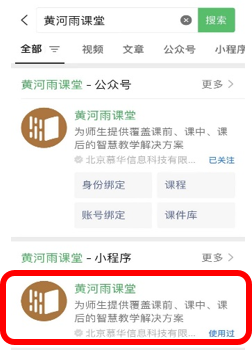 2.查询以页面右侧数据为准，请忽略左侧数据。点击【进入培训班】，查询单门和全部课程研修进度和完成情况。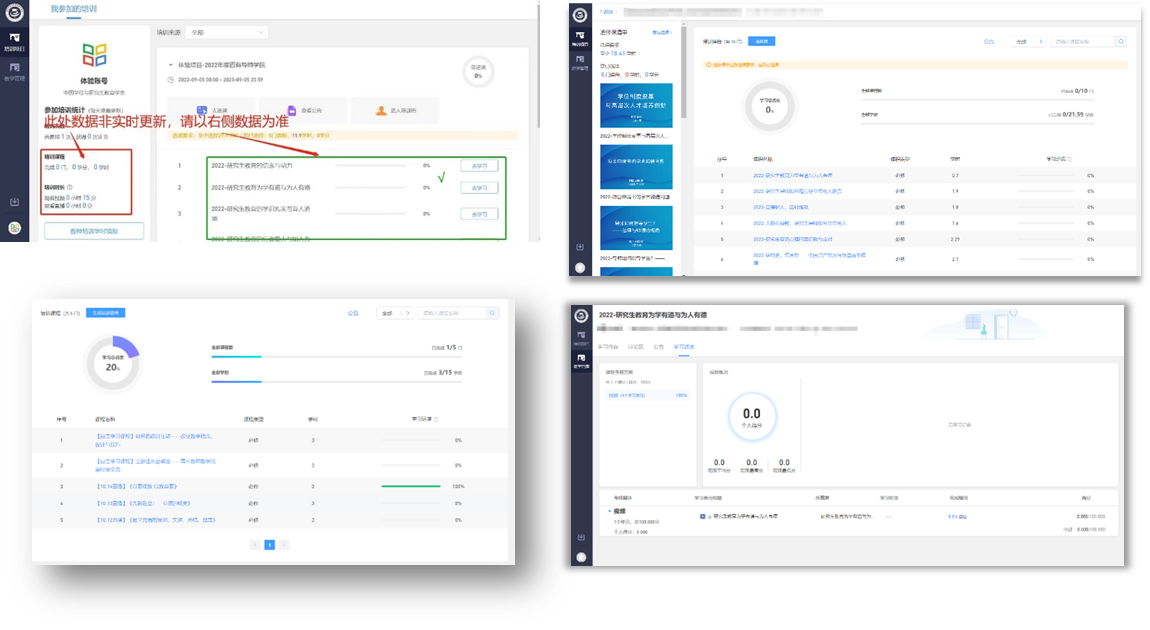 3.证书在规定的时间内，完成规定的学时后，点击【生成证书】，即可下载中国学位与研究生教育学会“四有导师学院”在线研修证书（电子版）。